NOTES: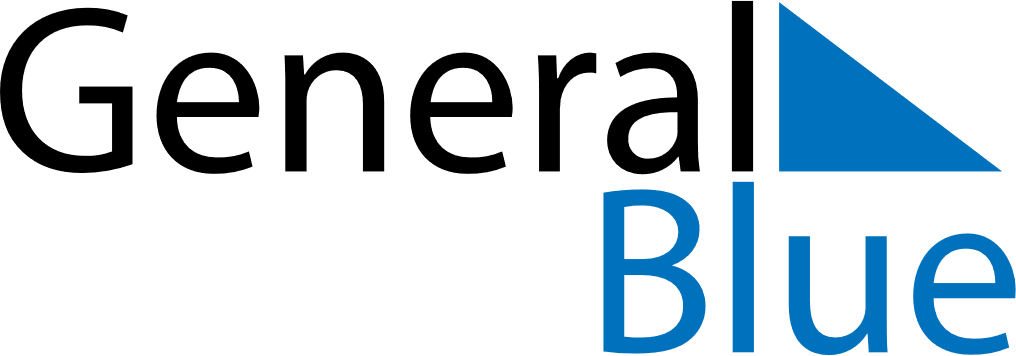 2022 – Q2   2022 – Q2   2022 – Q2   2022 – Q2   2022 – Q2   2022 – Q2   AprilSundayMondayMondayTuesdayWednesdayThursdayFridaySaturdayApril12April34456789April1011111213141516April1718181920212223April2425252627282930AprilMaySundayMondayMondayTuesdayWednesdayThursdayFridaySaturdayMay12234567May8991011121314May1516161718192021May2223232425262728May29303031MayJuneSundayMondayMondayTuesdayWednesdayThursdayFridaySaturdayJune1234June5667891011June1213131415161718June1920202122232425June262727282930June